#1 up (describe), right (contrast), left (draw), down (create)#2 16 (watch demonstrate 50 – 34 =16)       2 (simulation 90 /2 = 45)     16 (president Obama 44 – 16 = read book 10 +18)#3 Remember, Understand, Apply, Analyze, Evaluate, Create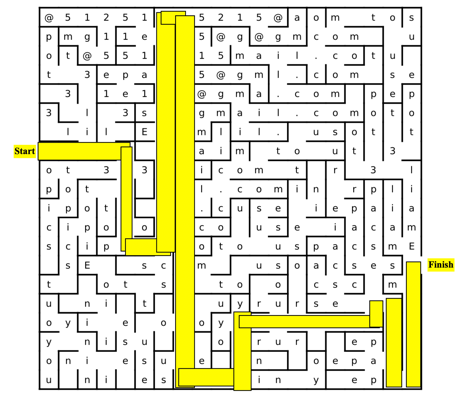                                      #4  under their chair                                      #5 R (short essay)	                                   A (directly observe exam)	                                   P (after visit summary) 				Shelesky et al, Escaping the Average Teaching Technique, STFM Annual Conference, 2019#1 up (describe), right (contrast), left (draw), down (create)#2 16 (watch demonstrate 50 – 34 =16)       2 (simulation 90 /2 = 45)     16 (president Obama 44 – 16 = read book 10 +18)#3 Remember, Understand, Apply, Analyze, Evaluate, Create                                     #4  under their chair                                      #5 R (short essay)	                                   A (directly observe exam)	                                   P (after visit summary)				Shelesky et al, Escaping the Average Teaching Technique, STFM Annual Conference, 2019